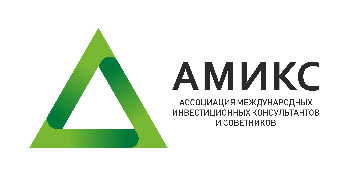 СВЕДЕНИЯ ОБ ИНДИВИДУАЛЬНОМ ПРЕДПРИНИМАТЕЛЕ1. Ф.И.О индивидуального предпринимателя на русском языке: ______________________________________________________________________________________________________________________2.Регистрационные сведения о Заявителе: 2.1. ОГРНИП ____________________; дата государственной регистрации ИП______________________;наименование органа, осуществившего государственную регистрацию: ___________________________________________________________________________________________________________________паспортные данные индивидуального предпринимателя: серия___________ номер______________, дата выдачи: __________, наименование органа, выдавшего паспорт: ______________________________ _______________________________________________________код подразделения: ______-______.страховой номер индивидуального лицевого счета (СНИЛС) (при наличии): _______________ 3.Коды ОКВЭД: __________________________________________________________________________4. Адрес места жительства (регистрации ИП): _________________________________________________5. Почтовый адрес: _______________________________________________________________________6. Телефон/факс: _________________________________________________________________________7. Адрес электронной почты: _______________________________________________________________8. Официальный адрес сайта в сети Интернет: ________________________________________________9. Сведения о лице, осуществляющим функции контролера Заявителя (Ф.И.О.): ___________________10. Заполняется Заявителем, являющегося членом другой саморегулируемой организации того же вида и вступающего в АМИКС в статусе ассоциированного члена. Сведения об Ассоциации (саморегулируемой организации): Заявитель:Индивидуальный предприниматель ____________________ 	/_____________________/					                          подпись			   м.п.1. Полное наименование Ассоциации (СРО) 2. Сокращенное наименование Ассоциации (СРО) Дата вступления в Ассоциацию (СРО)Регистрационный номер в реестре членов данной Ассоциации (СРО)Контактные телефоны (с указанием кода города)